Keeping Children Safe in Education 2022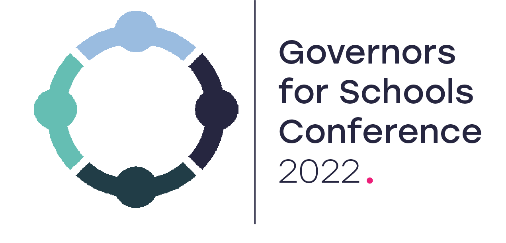 Please see below for a list of questions asked at the ‘Keeping Children Safe in Education 2022’ session of the Governors for Schools Conference 2022, on Wednesday, 27th September from 4pm – 4:30pm. The current KCSIE seems to posit an equivalence between the threats (online and otherwise) offered by misogyny and misandry, which, given the problem of "incel" activity (especially online) seems like a mistake. Will there be a consultation process again this school year about KCSIE where points like this can be raised?Yes. Each year the KCSIE document goes to consultation before it is published. This is usually in January.You refer to 'incidents’ being dealt within the safeguarding reports to governors. Do you mean as part of aggregated data or as (anonymised) references to specific incidents, or both?Aggregated report – Giving general information about the type of reports that have been made not the detail or names – Generic areas such as CSE/ Nudes and Semi nudes/ Online bullying.Is there a list of keywords/phrases that schools should test termly to see what happens when entered on both filtering/monitoring sides?Yes, this is mentioned within KCSIE.Hi, Can you please clarify how the monitoring fits in with GDPR regulation - I understand the need to monitor for safeguarding, but how are we able to ensure it does not contravene GDPR?GDPR consent and/or the protection of special category data can be overridden if (under DPA 18 schedule 8), processing is necessary for the protection and safguarding of children and/or individuals at risk. Please find the legislation link below. https://www.legislation.gov.uk/ukpga/2018/12/schedule/8/crossheading/safeguarding-ofchildren-and-of-individuals-at-risk.As part of safeguarding, Ofsted has criticised some governing boards’ recruitment processes- how can governors evidence safe practice, other than checking SCR or one person on recruitment panel being safer recruitment trained?Some schools have gone through a mock recruitment as part of training to ensure all governors / staff understand safer recruitment and can apply it.Is Prevent training compulsory for all Governors?It’s not compulsory but it is highly recommended.What can governors do about content being shared / viewed on pupils’ personal devices when they see that the content they are trying to view is filtered on school equipment? How does the home life and school life work together?Schools should ensure that parents have the tools to safeguard children in the home and wider world. Regular and consistent information, advice, and guidance to support parents and their children is vital. Examples of resources sent to parents might include how to put home filtering on your broadband, starting a conversation with you child about their life online or parental controls on social media (that you know you are having issues with in school).